Date 22/11/2020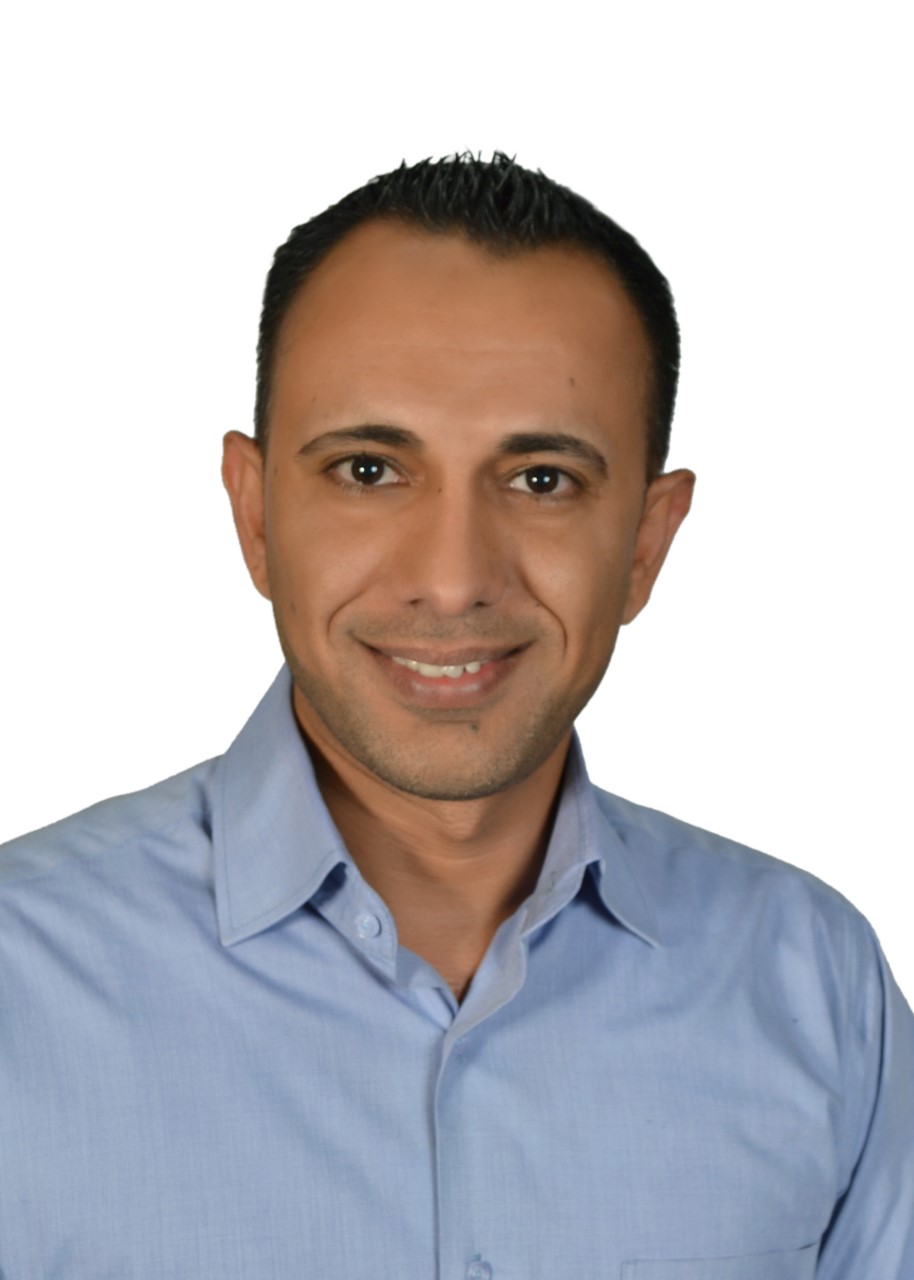 mo'TAZ KAMEL ABDALJALEEL AL ZOBIPersonal informationPersonal informationTitle: Dr.Academic Rank:Assistant Professor Date & Place of Birth: 12/07/1984 Alsalt Nationality: Jordanian Address: Alsalt –Allan Phone No.: 0795303930e-mail:motaz@aau.edu.joAcademic qualificationsAcademic qualificationsAcademic qualificationsAcademic qualificationsAcademic qualificationsDegreeMajorDuration(From-To)UniversityCountryBachelor Accounting 2006-2009Al-Zaytoonah University of JordanJordan Master Accounting2009-2011University of Banking and Financial Sciences JordanPh.DAccounting2011-2016The World Islamic Sciences and Education UniversityJordanTeaching experienceTeaching experienceTeaching experienceTeaching experienceTeaching experienceDurationRankInstitutionDepartment/FacultyCountry02/2017 –Present Assistant ProfessorAmman Arab University Accounting Department / Faculty of Business JordanOther experienceOther experienceOther experienceOther experienceOther experienceDurationRankInstitutionDepartment/FacultyCountryPublicationsPublicationsPublicationsPublicationsPublicationsPublicationsPublicationsJournalsAuthor/s (In Order)TitleTitleJournalJournalVol./No.Publication DateBorhan Omar Al-dalaien, Ala Hussein al-bawwat, Zeyad Almatarneh, Mo’taz Kamel Al Zobi, Mazen Alomari, Basman Omar al-dalayeenAuditing Practices in Banks: an Empirical Study of JordanAuditing Practices in Banks: an Empirical Study of JordanInternational Journal of Procurement ManagementInternational Journal of Procurement Management2022Zeyad Almatarneh,Baker Akram Falah Jarah,Almothanna Abu-Allan,Nimer Alslihat,Mo'taz Kamel Al Zobi,The impact of Cash Liquidity Risk Management on the Commercial Banks Performance In The Light Of the International AccountingThe impact of Cash Liquidity Risk Management on the Commercial Banks Performance In The Light Of the International AccountingAcademy of Accounting and Financial Studies JournalAcademy of Accounting and Financial Studies JournalVolume 26,  Special Issue 2,2022Al Zobi, Mo’taz Kamel,. Al-Dhaimesh, Othman HelThe impact of cash flow statement components on stock volatility: Evidence from QatarThe impact of cash flow statement components on stock volatility: Evidence from QatarInvestment Management and Financial InnovationsInvestment Management and Financial InnovationsVolume 18, Issue 22021Ala Hussein Albawwat, Ammar Almansour, Nahed Habis Alrawashedhmo'taz al zobiThe Effect of Board of Directors and Audit Committee Characteristics on Company Performance in Jordan‏https://ideas.repec.org/a/jfr/ijfr11/v11y2020i6p10-24.htmlThe Effect of Board of Directors and Audit Committee Characteristics on Company Performance in Jordan‏https://ideas.repec.org/a/jfr/ijfr11/v11y2020i6p10-24.htmlInternational Journal of Financial ResearchInternational Journal of Financial Research62020Nahed Habis , Asiya Chaudhary, Al Zobi, Mo'tazProcedures for the adoption of the International Financial Reporting Standards for property, plant and equipment in an organizationhttps://www.psychosocial.com/article/PR2020929/30721/Procedures for the adoption of the International Financial Reporting Standards for property, plant and equipment in an organizationhttps://www.psychosocial.com/article/PR2020929/30721/International Journal of Psychoscial RehabilitiationInternational Journal of Psychoscial RehabilitiationVol. 24, Issue 022020Nahed Habis Alrawashedh, Dr Abdelrahim Kadomi, Zeyad Almatarneh, mo'taz al zobiEXTERNAL AUDITOR'S RESPONSIBILITY TO THE DETECTION OF INACCURACY AND FRAUD IN THE FINANCIAL STATEMENTS: AN EMPIRICAL STUDYhttps://www.researchgate.net/publication/340066135_EXTERNAL_AUDITOR%27S_RESPONSIBILITY_TO_THE_DETECTION_OF_INACCURACY_AND_FRAUD_IN_THE_FINANCIAL_STATEMENTS_AN_EMPIRICAL_STUDYEXTERNAL AUDITOR'S RESPONSIBILITY TO THE DETECTION OF INACCURACY AND FRAUD IN THE FINANCIAL STATEMENTS: AN EMPIRICAL STUDYhttps://www.researchgate.net/publication/340066135_EXTERNAL_AUDITOR%27S_RESPONSIBILITY_TO_THE_DETECTION_OF_INACCURACY_AND_FRAUD_IN_THE_FINANCIAL_STATEMENTS_AN_EMPIRICAL_STUDYInternational Journal of Advanced Science and TechnologyInternational Journal of Advanced Science and TechnologyVol 29 No 3s2020Dhaimesh, Othman,. Al Zobi, Mo'taz Al-The effect of sustainability accounting disclosures on financial performance: an empirical study on the Jordanian banking sector https://businessperspectives.org/images/pdf/applications/publishing/templates/article/assets/11854/BBS_2019_02_Al-Dhaimesh.pdfThe effect of sustainability accounting disclosures on financial performance: an empirical study on the Jordanian banking sector https://businessperspectives.org/images/pdf/applications/publishing/templates/article/assets/11854/BBS_2019_02_Al-Dhaimesh.pdfBanks and Bank SystemsBanks and Bank Systems14 / 22019Al Zobi, Mo'taz,. Shubita, Mohammad,.Alomary, Mazen,.Almatarneh, Ziyad,.Alrawashdeh, NahedThe Impact of Board and Audit Committees Characteristics on the Credit Risk in Jordanian Commercial Bankshttps://www.researchgate.net/profile/Mohammad_Shubita/publication/337447070_The_Impact_of_Board_and_Audit_Committee_Characteristics_on_the_Credit_Risk_in_Jordanian_Commercial_Banks/links/5dd818b392851c1feda73e09/The-Impact-of-Board-and-Audit-Committee-Characteristics-on-the-Credit-Risk-in-Jordanian-Commercial-Banks.pdfThe Impact of Board and Audit Committees Characteristics on the Credit Risk in Jordanian Commercial Bankshttps://www.researchgate.net/profile/Mohammad_Shubita/publication/337447070_The_Impact_of_Board_and_Audit_Committee_Characteristics_on_the_Credit_Risk_in_Jordanian_Commercial_Banks/links/5dd818b392851c1feda73e09/The-Impact-of-Board-and-Audit-Committee-Characteristics-on-the-Credit-Risk-in-Jordanian-Commercial-Banks.pdfInternational Journal of Business Management and Economic Research (IJBMER)International Journal of Business Management and Economic Research (IJBMER)162/ 22018Al-Shobaki,Younes,. Shubita, Mohammad,.Almatarneh,Zeyad,. Al Zobi, Mo'tazThe Role of Internal Auditor in Limiting the Money Laundering in the Jordanian Commercial Bankshttps://serialsjournals.com/abstract/82262_ch_61_f_-_zeyad---ijaber.pdfThe Role of Internal Auditor in Limiting the Money Laundering in the Jordanian Commercial Bankshttps://serialsjournals.com/abstract/82262_ch_61_f_-_zeyad---ijaber.pdfInternational Journal of Applied Business & Economic ResearchInternational Journal of Applied Business & Economic Research162018Alrawashdeh,Nahed,.Alomary, Mazen,. Al Zobi, Mo'tazThe Role of Forensic Accounting in the face of Accounting Fraud practices and their Impact on the Financial StatementsThe Role of Forensic Accounting in the face of Accounting Fraud practices and their Impact on the Financial StatementsCiencia e TecnicaVitinicola JournalCiencia e TecnicaVitinicola Journal33/ 22018Alomary, Mazen,. Al Zobi, Mo'taz,.Alrawashdeh, NahedThe Impact of Corporate Governance and Ownership Structure on the Liquidity Risk in Jordanian Commercial Bankshttps://www.researchgate.net/publication/328281452_The_Impact_of_Corporate_Governance_and_Ownership_Structure_on_the_Liquidity_Risk_in_Jordanian_Commercial_BanksThe Impact of Corporate Governance and Ownership Structure on the Liquidity Risk in Jordanian Commercial Bankshttps://www.researchgate.net/publication/328281452_The_Impact_of_Corporate_Governance_and_Ownership_Structure_on_the_Liquidity_Risk_in_Jordanian_Commercial_Banksinterciencia journalinterciencia journal43/ 42018Almatarneh, Ziyad,.Alslihat, Nimer,. Al Zobi, Mo'taz,. Shireen Al-AliEffect of Using the Financial Ratios on Explaining the Accounting Profit Power in Making the Financial Decisions in the Jordanian Commercial Bankshttps://www.researchgate.net/publication/323113566_Effect_of_using_the_financial_ratios_on_explaining_the_accounting_profit_power_in_making_the_financial_decisions_in_the_Jordanian_commercial_BanksEffect of Using the Financial Ratios on Explaining the Accounting Profit Power in Making the Financial Decisions in the Jordanian Commercial Bankshttps://www.researchgate.net/publication/323113566_Effect_of_using_the_financial_ratios_on_explaining_the_accounting_profit_power_in_making_the_financial_decisions_in_the_Jordanian_commercial_BanksInternational Journal of Economic ResearchInternational Journal of Economic Research14/ 202017Alslihat, Nimer,. Shubita, Mohammad,. Al Zobi, Mo'taz,.Alomary, MazenThe Impact of the Board Structure on the Earnings Quality in Jordanian Commercial Bankshttp://jjoas.asu.edu.jo/index.php/JJAS-H/issue/view/21/131The Impact of the Board Structure on the Earnings Quality in Jordanian Commercial Bankshttp://jjoas.asu.edu.jo/index.php/JJAS-H/issue/view/21/131The Jordan Journal of Applied ScienceThe Jordan Journal of Applied Science22/12020ConferencesAuthor/s(In Order)TitleConferenceConferenceCountryCountryDateAl Zobi, Mo'taz,. Alrawashdeh, NahedThe Impact of Applying Corporate Governance Rules on the Operational Risks in Jordanian Commercial BanksJordan Jordan 13-14April 2019Alomary, Mazen,.alsidatm ziad.,  Al Zobi, Mo'taz,.Alrawashdeh, NahedActivity Based Cost Systems and Improving of Pricing Decisions: An Empirical Study in Industrial Corporations Listed in Amman Stock Exchange.JordanJordan07-08April 2019Courses that have been taught Before   Principles of Accounting/1Income Tax AccountingPrinciples of Accounting/2Intermediate Accounting/1Cost AccountingAuditingManagerial AccountingAdvanced accountingCorporate AccountingInternational Accounting StandardsFinancial Accounting TheoryInternational AccountingFinancial Statement AnalysisMemberships OF Scientific and professional societiesuniversity CommitteesQuality Assurance CommitteeLibrary CommitteeUniversity’s website CommitteeMarketing CommitteeStudents affairs CommitteeMember of the collogue Council Workshops Attended1- E-learning and re-electronic courses.2- Achievement tests course and its applications.3- Course preparation4- Preparing course plans and linking them to the education and program outputs.Workshops OfferedIncome & Sales Tax Law course Research interestsCorporate Governance, auditing,  Sustainability AccountingLanguagesArabic , English Other Community activitiesAwards receivedGraduate Students SupervisionGraduate Students SupervisionStudent NameThesis TitleAli Mohammed Ali AlrayyanTHE IMPACT OF AUDIT COMMITTEES CHARACTERISTICS ON THE FINANCIAL PERFORMANCE OF JORDANIAN COMMERCIAL BANKSReferencesReferences